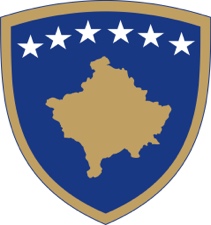 Republika e KosovësRepublika Kosova - Republic of KosovoQeveria – Vlada – GovernmentMINISTRIA E DREJTËSISËMINISTARSTVO PRAVDE /MINISTRY OF JUSTICEDOKUMENT KONSULTIMI PËR UDHËZIMIN ADMINISTRATIVMD - Nr. __/2023 PËR AUTORIZIMIN E ORGANIZATAVE JO-QEVERITARE DHE PËRCAKTIMIN EKRITEREVE PËR OFRIMIN E SHËRBIMEVE JURIDIKE FALASMars 2023Çështjet kryesore të cilat i adreson Udhëzimi Administrativ MD-Nr. __/2023 për Autorizimin e Organizatave jo-Qeveritare dhe përcaktimin e  kritereve për ofrimin e shërbimeve Juridike FalasQëllimi i këtij Udhëzimi administrativ MD-Nr. __/2023 për Autorizimin e Organizatave jo-Qeveritare dhe përcaktimin e  kritereve për ofrimin e shërbimeve Juridike Falas është autorizimi i organizatave jo-qeveritare dhe përcaktimi i kritereve për ofrimin e shërbimeve juridike falas.Dokumentet zyrtare që autorizojnë përgatitjen e Udhëzimit Administrativ MD-Nr. __/2023 për Autorizimin e Organizatave jo-Qeveritare dhe përcaktimin e  kritereve për ofrimin e shërbimeve Juridike FalasMinistria e Drejtësisë në kuadër të mandatit të saj ka hartimin e politikave dhe legjislacionit primar dhe sekondar për fushën e Drejtësisë.Këtë kompetencë e ushtron në harmoni me dispozitat përkatëse ligjore të cilat përcaktojnë kompetencën për iniciativa legjislative, aspektin procedural nga fillimi deri në fund dhe mënyrën e punës për hartimin e  politikave dhe legjislacionit. Ministria e Drejtësisë gjatë hartimit të Udhëzimit Administrativ është bazuar në Kushtetutën e Republikës së Kosovës, e cila i garanton të drejtën për iniciativë legjislative, Ligjin nr. 08/L-063 Për Ndryshimin dhe Plotësimin e Ligjeve që Kanë të Bëjnë me Racionalizimin dhe Vendosjen e Vijave Llogaridhënëse të Agjencive të Pavarura (Gazeta Zyrtare nr. 30,  me datë 05.09.2022), duke u bazuar në nenin 11 (paragrafi 1, nën paragrafi 1.5) të Ligjit Nr. 08/L-117 për Qeverinë e Republikës së Kosovës dhe nenin 8 (paragrafi 1, nën paragrafi 1.4) të Rregullores QRK-Nr. 02/2021 për fushat e përgjegjësisë administrative të Zyrës së Kryeministrit dhe ministrive, e ndryshuar dhe plotësuar me Rregulloren QRK-Nr. 04/2021 dhe Rregulloren QRK-Nr. 03/2022, si dhe në përputhje me nenin 38 (paragrafit 6) të Rregullores së Punës së Qeverisë Nr. 09/2011 së  Republikës së Kosovës: Objektivat që synohet të arrihen me Udhëzimin Administrativ MD-Nr. __/2023 për Autorizimin e Organizatave jo-Qeveritare dhe përcaktimin e  kritereve për ofrimin e shërbimeve Juridike FalasQëllimi i këtij Udhëzimi administrativ MD-Nr. __/2023 për Autorizimin e Organizatave jo-Qeveritare dhe përcaktimin e  kritereve për ofrimin e shërbimeve Juridike Falas është autorizimi i organizatave jo-qeveritare dhe përcaktimi i kritereve për ofrimin e shërbimeve juridike falas.Qëllimi i konsultimitNëpërmjet konsultimeve me publikun rreth Projekt- Udhëzimit Administrativ MD-Nr. __/2023 për Autorizimin e Organizatave jo-Qeveritare dhe përcaktimin e  kritereve për ofrimin e shërbimeve Juridike Falas, palët e interesit  kanë mundësinë të ofrojnë komentet, propozimet dhe vërejtjet e tyre. Faza e konsultimit më publikun përmes  Platformës Elektronike për konsultimet publike dhe takime direkte me palë të interesit, do të përfshijë të gjitha institucionet dhe kategoritë e shoqërisë qoftë ata me ndikim dhe/ose interes të lartë apo ata të cilët për shkak të natyrës së fushëveprimit dhe përvojës profesionale që kanë, mundë të japin kontributin e tyre.Ministria e Drejtësisë është e përkushtuar që të krijoj hapësirë të nevojshme dhe të mjaftueshme për konsultim publik në periudhë të ndryshme, varësisht prej fazës së procesit.Në këtë drejtim kontributi pritet edhe nga ana e organizatave të cilat janë të profilizuara në këtë fushë, ekspertë përkatës dhe qytetarët në përgjithësi. Temat e konsultimit dhe shqyrtimi i opsioneveKomentet dhe rekomandimet për Projekt- Udhëzimin Administrativ MD-Nr. __/2023 për Autorizimin e Organizatave jo-Qeveritare dhe përcaktimin e  kritereve për ofrimin e shërbimeve Juridike Falas përmes Platformës Elektronike për konsultimet publike në pjesën ku ofrohen komentet e përgjithshme dhe specifike.   Komentet dhe kontributet mund të paraqiten më poshtë në përmbledhjen e opsioneve të shqyrtuara të cilat mund të orientojnë palët e interesit dhe kanë për qëllim të lehtësojnë procesin e konsultimit dhe identifikimin e çështjeve më kryesore për t’u komentuar.  Hapat që pasojnë procesin e konsultimitPas finalizimit të procesit të konsultimit publik të këtij Udhëzimi Administrativ, kontributet e pranuara do të shqyrtohen me grupin punues. Si rezultat i punës së shqyrtimit të kontributeve dhe rekomandimeve të konsultimit do të hartohet drafti i përmirësuar i Projekt-Udhëzimit Administrativ MD-Nr. __/2023 për Autorizimin e Organizatave jo-Qeveritare dhe përcaktimin e  kritereve për ofrimin e shërbimeve Juridike Falas.Ku dhe si duhet t’i dërgoni kontributet tuaja me shkrimAfati përfundimtar i dorëzimit të kontributit me shkrim në kuadër të procesit të konsultimit për Projekt- Udhëzimin Administrativ MD-Nr. __/2023 për Autorizimin e Organizatave jo-Qeveritare dhe përcaktimin e  kritereve për ofrimin e shërbimeve Juridike Falas bëhet përmes platformës elektronike të konsultimeve publike ose në e-mail adresën: serije.makolli@rks-gov.net  jo më larg se deri me datën   12 04.2023.TEMAT E KONSULTIMIT Seksioni I: Të gjitha institucionet & shoqëria civile & publikuTEMAT E KONSULTIMIT Seksioni I: Të gjitha institucionet & shoqëria civile & publikuTEMAT E KONSULTIMIT Seksioni I: Të gjitha institucionet & shoqëria civile & publikuTEMAT E KONSULTIMIT Seksioni I: Të gjitha institucionet & shoqëria civile & publikuTemat e konsultimitOpsioniJu lutem komentoni mbi opsionin e dhënë dhe rekomandoni opsion tjetër në qoftë se e shihni të nevojshme. Ku i shihni përfitimet dhe të metat e opsionit të dhënë?Tema 1: Autorizimi për ofrimin e ndihmës juridike falasTema: 2Kriteret e përgjithshme dhe të veçanta